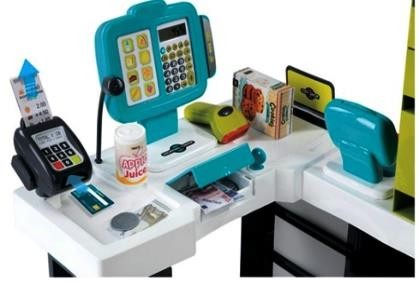 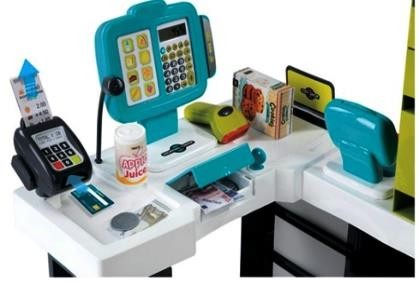 Ұзақмерзімді жоспардың тарауы:	Мектеп: Компьютерлік желілер мен ақпараттық қауіпсіздікКүні:	Мұғалімнің аты-жөні:Сынып:   10	Қатысқандар:	Қатыспағандар:Ұзақмерзімді жоспардың тарауы:	Мектеп: Компьютерлік желілер мен ақпараттық қауіпсіздікКүні:	Мұғалімнің аты-жөні:Сынып:   10	Қатысқандар:	Қатыспағандар:Сабақтың тақырыбы§ 1.7 ИДЕНТИФИКАЦИЯЛАУ ӘДІСТЕРІОсы сабақта қол жеткізілетін оқу мақсаттары (оқубағдарламасына сілтеме)10.6.2.3 Пайдаланушы деректерін қорғау шараларын қолдануды түсіндіру парольдер, тіркеу жазбасы, аутентификация, биометриялық аутентификацияСабақтың мақсатыБарлық оқушы: идентификация, аутентификация ұғымдарын анықтайды Көпшілік оқушы: идентификациялау, аутентификациялау әдістерін салыстырадыКейбір оқушы: идентификациялау мен аутентификациялаудың маңыздылығын тұжырымдайдыОйлау дағдыларыБілу, түсіну, қолдану, талдау, жинақтау, бағалауБағалау критерийі«Идентификация», «аутентификация «ұғымдарын анықтайдыИдентификациялау, аутентификациялау әдістерін салыстырадыИдентификациялау мен аутентификациялаудың маңыздылығын тұжырымдайды.Тілдік мақсаттарТілдік мақсаттарПәндік лексика және терминология:идентификация-аутентификация-атрибутивті тәсіл-биометрикалық тәсіл- статистика-динамика-Пәндік лексика және терминология:идентификация-аутентификация-атрибутивті тәсіл-биометрикалық тәсіл- статистика-динамика-Пәндік лексика және терминология:идентификация-аутентификация-атрибутивті тәсіл-биометрикалық тәсіл- статистика-динамика-Тілдік мақсаттарТілдік мақсаттарДиалог /жазбаша жұмысқа қажетті пайдалы фразалар топтамасыИдентификация, аутентификация ұғымдарын жазыңдар.Желі (мысалы, интернет) арқылы жұмыс жасайтын пайдаланушылардың басты мәселесіне не жатады деп ойлайсың? Негізде.Идентификациялау дегенді қалай түсінесің? Желіде өз ақпараттарыңды қалай қорғайсың?Диалог /жазбаша жұмысқа қажетті пайдалы фразалар топтамасыИдентификация, аутентификация ұғымдарын жазыңдар.Желі (мысалы, интернет) арқылы жұмыс жасайтын пайдаланушылардың басты мәселесіне не жатады деп ойлайсың? Негізде.Идентификациялау дегенді қалай түсінесің? Желіде өз ақпараттарыңды қалай қорғайсың?Диалог /жазбаша жұмысқа қажетті пайдалы фразалар топтамасыИдентификация, аутентификация ұғымдарын жазыңдар.Желі (мысалы, интернет) арқылы жұмыс жасайтын пайдаланушылардың басты мәселесіне не жатады деп ойлайсың? Негізде.Идентификациялау дегенді қалай түсінесің? Желіде өз ақпараттарыңды қалай қорғайсың?ҚұндылықтарғабаулуҚұндылықтарғабаулуТопта бірлесіп жұмыс істеу, топ ережесіне бағыну, бір-бірінің пікірін тыңдауТопта бірлесіп жұмыс істеу, топ ережесіне бағыну, бір-бірінің пікірін тыңдауТопта бірлесіп жұмыс істеу, топ ережесіне бағыну, бір-бірінің пікірін тыңдауПәнаралықбайланысПәнаралықбайланысАғылшын, орыс тілдерінде сөздер қолданыладыАғылшын, орыс тілдерінде сөздер қолданыладыАғылшын, орыс тілдерінде сөздер қолданыладыАлдыңғы білімАлдыңғы білімАқпараттық қауіпсіздікАқпараттық қауіпсіздікАқпараттық қауіпсіздікСабақтың барысыСабақтың барысыСабақтың барысыСабақтың барысыСабақтың барысыСабақтыңжоспарланған кезеңдеріУақытУақытСабақтағы жоспарланған жаттығу түрлеріРесурстарСабақтың басы3 мин7 мин3 мин7 минҰйымдастыру: Сәлемдесу, түгендеуШаттық шеңбері және топқа біріктіру:«Төрттік» әдісіОқушыларға «әке», «ана», «бала», «дос» деген жазулары бар парақшалар таратылады. Оқушылар топтарға бірігеді. Әр топ өз аттары туралы бір шумақ өлең айтады.Өткен сабақты пысықтау: «Екі дұрыс, бір бұрыс» әдісіОқушылар өткен тақырып бойынша екі дұрыс, бір бұрыс жауабы бар тест құрастырып, жұптық жұмыс жасайды.Оқушылар бір-бірінің жұмыстарын ауызша бағалайды.А4 парағыСабақтың ортасы2 мин23 мин2 мин23 мин«Миға шабуыл» әдісіЖелі (мысалы, интернет) арқылы жұмыс істейтін пайдаланушылардың басты мәселесіне не жатады деп ойлайсың? Негізде.«Идентификациялау» дегенді қалай түсінесіңдер?Желіде өз ақпараттарыңды қалай қорғайсың?Жаңа сабақ. Оқулықпен жұмысОқушылар кітаппен жұмыс істейді. Түсінгендерін ортада талқылайды. Мұғалім білімдерін толықтырады.1-тапсырма.Идентификация және аутентификация біздің күнделікті өмірімізге қаншалықты еніп кеткен? Талдау жасаңдар.Идентификация және аутентификация қай салада көп қолданылады?Күнделікті идентификация және аутентификациялауды қандай орындарда кездестіреміз?Дескриптор:- «Идентификация» ұғымын анықтайды.Оқулық bilimland.kz«Аутентификация» ұғымын анықтайды.Медальдар арқылы бағалау2-тапсырма.Идентификациялау деректеріңді нашар пиғылды пайдаланушыларға қолды болмау үшін оны қорғаудың жолдарын ұсыныңдар.Дескриптор:Идентификациялау, аутентификациялау әдістерін анықтайды.Аутентификациялау әдістерін салыстырады.3-тапсырма.Идентификация мен аутентификация ақпаратты қорғауда қаншалықты маңызды екенін бағала.Дескриптор:Идентификациялау, аутентификациялаудың маңыздылығын тұжырымдайды.Оқушылардың жұмыстары бағалау парағына балл қою арқылы бағаланады.Сабақтың соңы3 мин2 мин«Идентификация» дегеніміз не?Аутентификация» дегеніміз не?Идентификациялаудың қандай тәсілдері бар?«Биометрлік аутентификация» дегеніміз не?Өздерін бағалайдыКері байланыс: «Тазалық» әдісіОқушылар сабақтағы маңызды дегендерін еттартқышқа, әлі де іздену керек деген мәліметтерді қоржынға, қажет емес деген ақпаратты қоқыс жәшігіне салады.А4 парағыҮй тапсырмасы«Желіде ақпаратты қорғаудың заманауи мәселелері» тақырыбында ғылыми журналға шағын мақала дайында.Желіде өзіңді идентификациялау үшін өзіңе ұнамды логин мен «Пароль таңдаудың ережелері» мен«Парольдің күрделілігінің 3 деңгейін» негізге ала отырып, 3 түрлі сенімді пароль құрастыр.2-суретті пайдаланып, дукендерде тауарды идентификациялау жәнеаутентификациялау жұмысын жүргізу жайлы ой қорыт.Саралау. Сіз қандай тәсілменСаралау. Сіз қандай тәсілменБағалау. Сіз оқушылардың материалды игеру деңгейінДенсаулықкөбірек қолдау көрсетпексіз?көбірек қолдау көрсетпексіз?қалай тексеруді жоспарлап отырсыз?жәнеСіз басқаларға қарағандаСіз басқаларға қарағандақауіпсіздікқабілетті оқушыларға қандайқабілетті оқушыларға қандайтехникасынтапсырма бересіз?тапсырма бересіз?сақтауБірлескен жұмыс, жеке жұмысБірлескен жұмыс, жеке жұмысБағалау парағы арқылы бірін-бірі бағалау, ауызша, жазбаша түрде қалыптастырушы бағалауды іске асыруКомпьютерменарқылы сабақты меңгерту.арқылы сабақты меңгерту.Бағалау парағы арқылы бірін-бірі бағалау, ауызша, жазбаша түрде қалыптастырушы бағалауды іске асыружұмыс кезіндегіШаттық шеңбері, ТопқаШаттық шеңбері, ТопқаБағалау парағы арқылы бірін-бірі бағалау, ауызша, жазбаша түрде қалыптастырушы бағалауды іске асыруқауіпсіздікбіріктіру: «Төрттік», «Екібіріктіру: «Төрттік», «ЕкіБағалау парағы арқылы бірін-бірі бағалау, ауызша, жазбаша түрде қалыптастырушы бағалауды іске асыруережелерін ескедұрыс, бір бұрыс» әдісідұрыс, бір бұрыс» әдісіБағалау парағы арқылы бірін-бірі бағалау, ауызша, жазбаша түрде қалыптастырушы бағалауды іске асырутүсірубойынша өткен тақырыпты пысықтау, жобалық тапсырмалар, кері байланысорнату: «Тазалық»Жалпы бағалауСабақта ең жақсы өткен екі нәрсе (оқыту мен оқуға қатысты)? 1.2.Сабақтың бұдан да жақсы өтуіне не оң ықпал етер еді (оқыту мен оқуға қатысты)? 1.2.Осы сабақтың барысында мен сынып туралы немесе жекелеген оқушылардың жетістіктері\ қиыншылықтары туралы нені анықтадым, келесі сабақтарда не нәрсеге назар аудару қажет?Жалпы бағалауСабақта ең жақсы өткен екі нәрсе (оқыту мен оқуға қатысты)? 1.2.Сабақтың бұдан да жақсы өтуіне не оң ықпал етер еді (оқыту мен оқуға қатысты)? 1.2.Осы сабақтың барысында мен сынып туралы немесе жекелеген оқушылардың жетістіктері\ қиыншылықтары туралы нені анықтадым, келесі сабақтарда не нәрсеге назар аудару қажет?Жалпы бағалауСабақта ең жақсы өткен екі нәрсе (оқыту мен оқуға қатысты)? 1.2.Сабақтың бұдан да жақсы өтуіне не оң ықпал етер еді (оқыту мен оқуға қатысты)? 1.2.Осы сабақтың барысында мен сынып туралы немесе жекелеген оқушылардың жетістіктері\ қиыншылықтары туралы нені анықтадым, келесі сабақтарда не нәрсеге назар аудару қажет?